Pertemuan 10Fungsi PerhitunganPertemuan 10Fungsi Perhitungan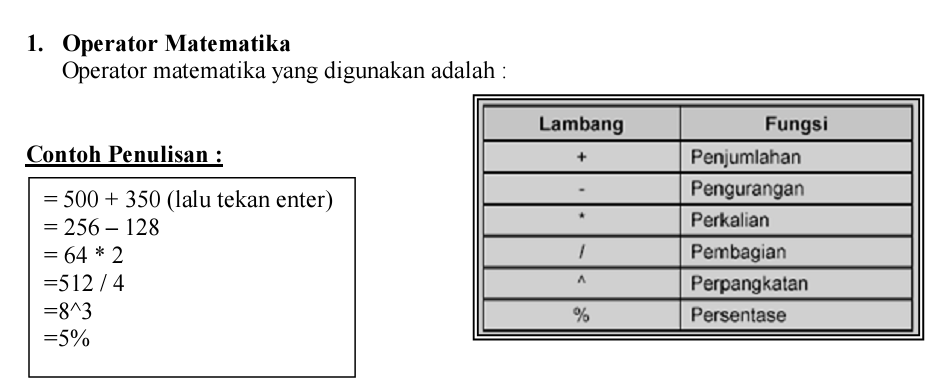 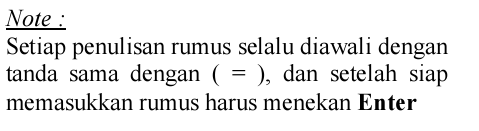 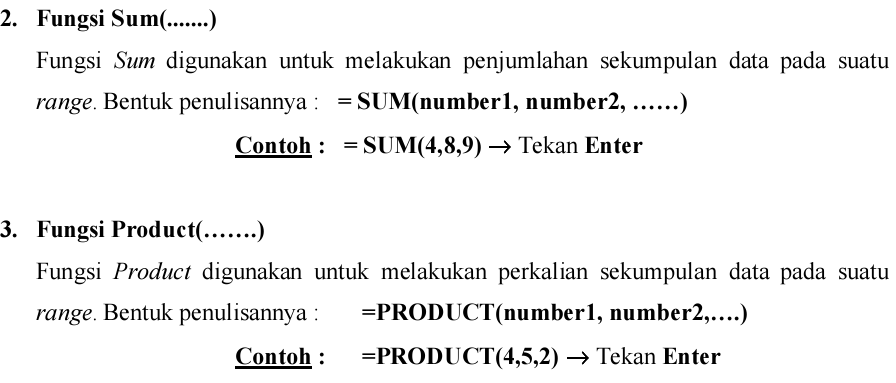 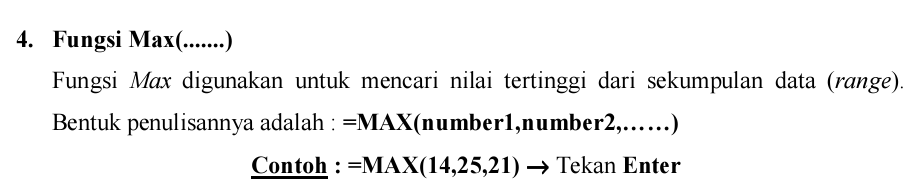 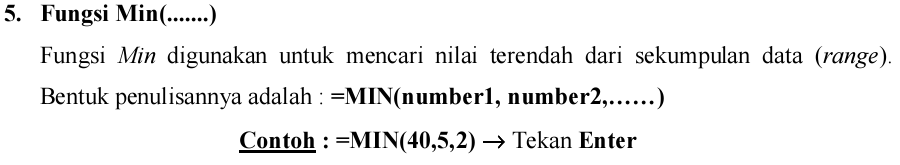 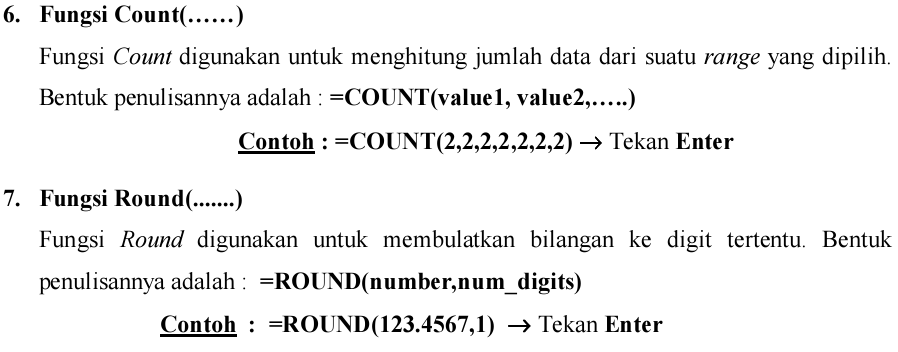 Fungsi Round dalam Microsoft Excel adalah digunakan untuk membulatkan suatu angka ke digit tertentu. Misalnya kita ingin membulatkan angka 2.234 menjadi 1 digit menjadi 2.2

Cara penulisan:
ROUND(number,digit)number adalah angka yang akan dibulatkan.digit adalah jumlah digit angka hasil pembulatanCatatan:Jika digit lebih besar dari 0, number dibulatkan ke decimal.Jika digit sama dengan 0, number dibulatkan ke integer terdekat.Jika digit lebih kecil dari 0, number dibulatkan ke sebelah kiri dari titik desimal.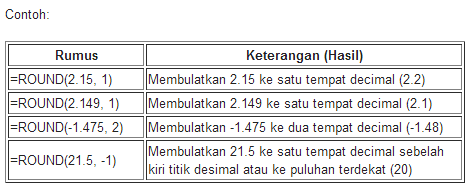 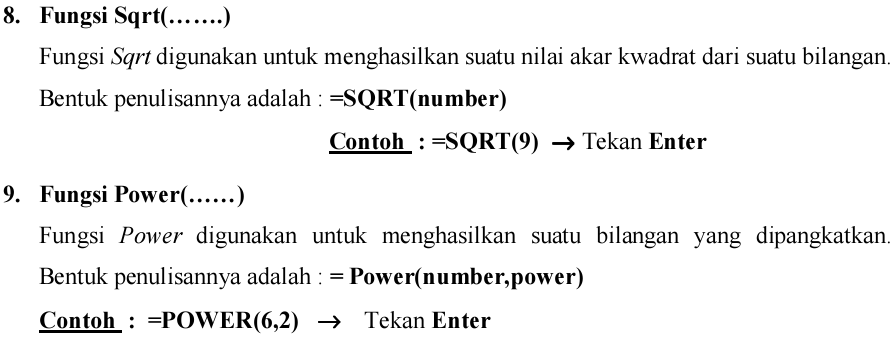 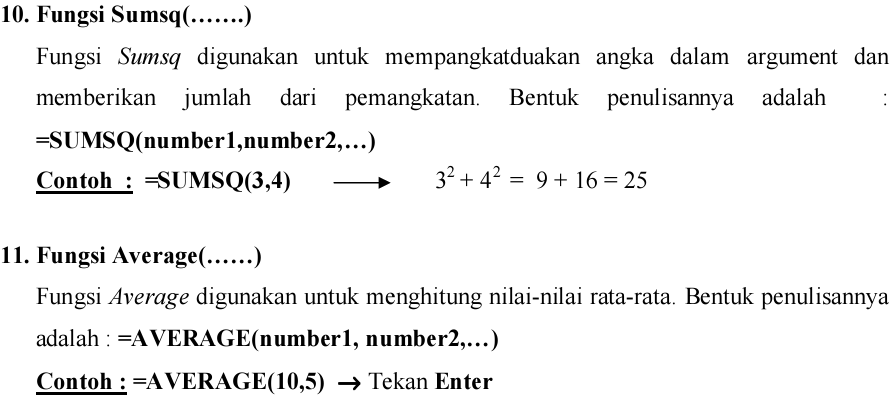 Fungsi StatistikFormat Karakter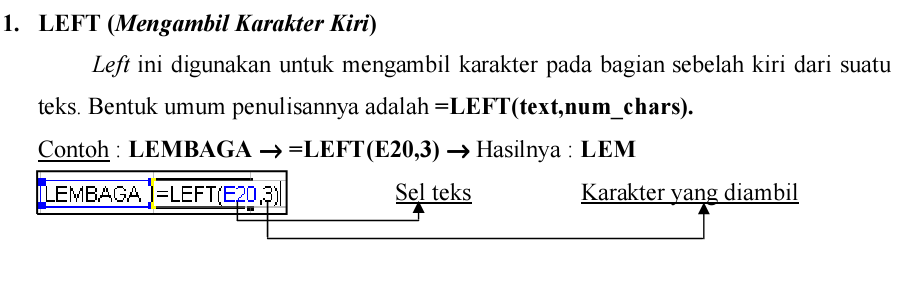 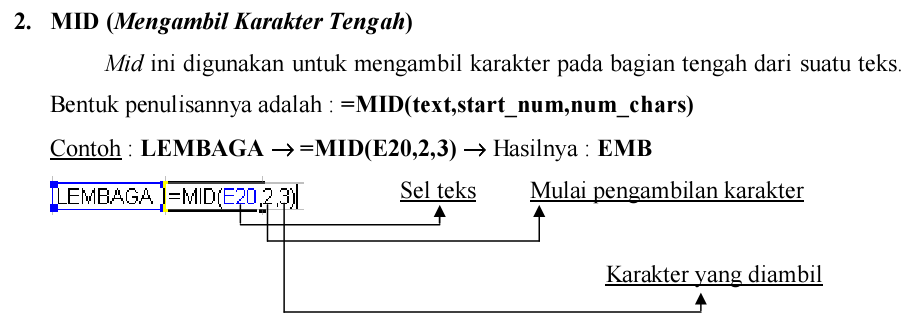 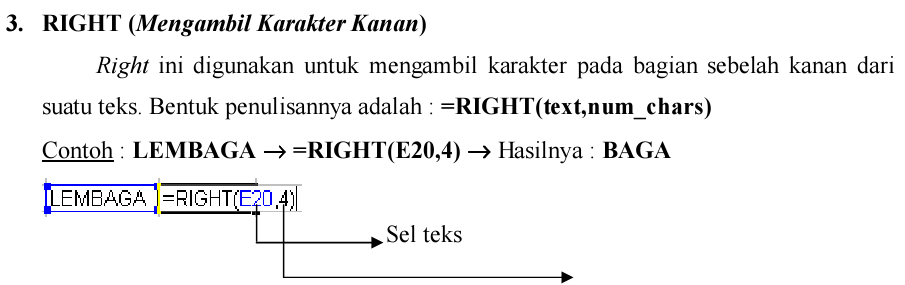 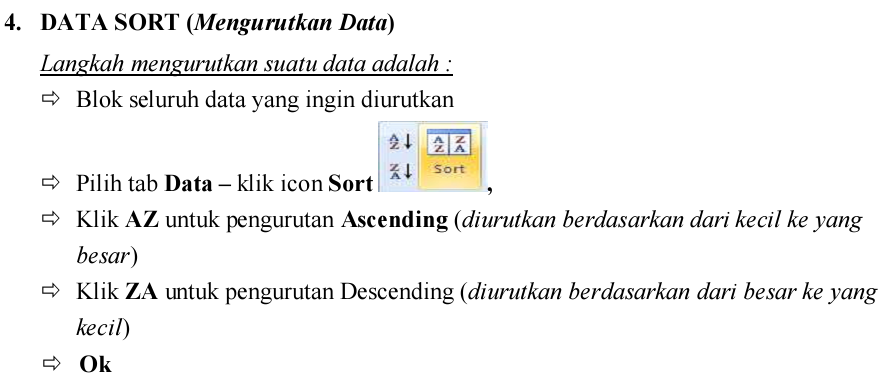 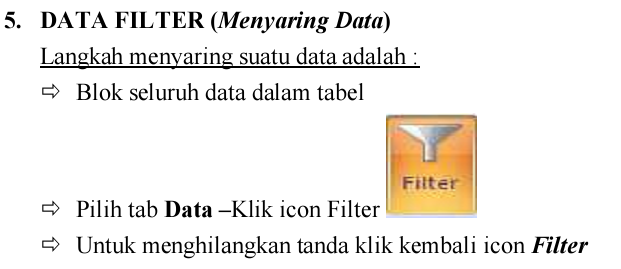 LATIHAN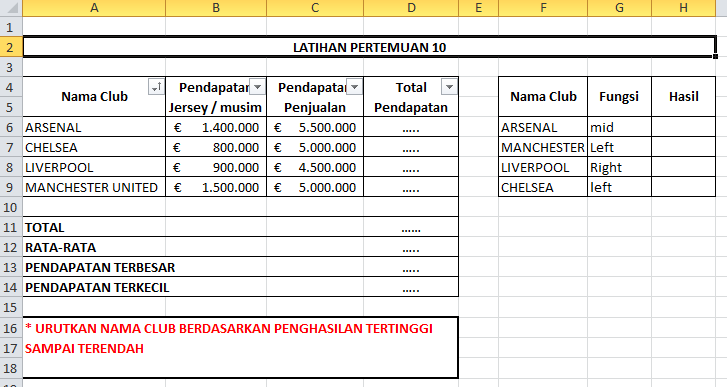 